Тема опыта: «Повышение учебной мотивации в процессе обучения математике»Автор опыта:  Чувикова Елена Владимировна, учитель  математики ГБОУ НАО «НСШ им. А. П. Пырерки».Раздел 1
Информация об опытеУсловия возникновения и становления опытаОпыт формировался на базе государственного бюджетного общеобразовательного учреждения Ненецкого автономного округа «Ненецкая средняя школа имени А. П. Пырерки». Школа - интернат занимает особое место в образовательном пространстве Ненецкого автономного округа. История  школы – интерната начало свой отсчет  с 1946  года. Школа неоднократно меняла свой статус, менялись и учредители. Сегодня  это  государственное бюджетное  учреждение  Ненецкого автономного округа. Ученический коллектив   этой школы был всегда необычным.  В настоящее время он по - прежнему   необычен: в школе учатся  дети, с разным социальным статусом, в 5 класс для продолжения  обучения   прибывают дети из п. Бугрино  (о. Колгуев)  (в поселке нет основной школы).  В 7 классе всего 11 учащихся. Мотивация у школьников  данного класса разная, как и разная подготовка. Диагностика учебной мотивации (Карпова Г. А.), проведенная в 2017 году в 7 классе, показала, что уровень  развития мотивации достаточно низок. Поэтому повышение учебной мотивации было определено автором как одно из основных направлений работы  с детьми.Данный опыт востребован в практической деятельности педагога, так как основан на принципах метапредметности.  Стартовый уровень мотивации представлен в данной таблице.Актуальность опытаФГОС ООО устанавливает требования к результатам освоения обучающимися основной образовательной программы основного общего образования. В личностные результаты включаются «готовность и способность обучающихся к саморазвитию и личностному самоопределению, сформированность их мотивации к обучению и целенаправленной познавательной деятельности», в метапредметные - включаются «умения самостоятельно определять цели своего обучения, ставить и формулировать для себя новые задачи в учёбе и познавательной деятельности, развивать мотивы и интересы своей познавательной деятельности».«Нежелание учиться является одной из острых проблем современной школы.  Успешное обучение без мотивации невозможно. Проведенные исследования мотивации учащихся выявили интересные закономерности - оказалось, что значение мотивации для успешной учебы выше, чем значение интеллекта обучающегося. Роль компенсирующего фактора в случае недостаточно высоких способностей обучающегося может сыграть высокая позитивная мотивация, однако этот принцип не работает в обратном направлении – никакие способности ученика не могут заменить отсутствие учебного мотива или низкую его выраженность и обеспечить значительные успехи в учебе.Учебная мотивация — это процесс, который запускает, направляет и поддерживает усилия, направленные на выполнение учебной деятельности».  [7]  Французскому писателю Анатолю Франсу (1844-1924) принадлежат слова «Чтобы переваривать знания, надо поглощать их с аппетитом». Как сделать процесс обучения привлекательным для обучающихся, не превращая его в развлечение? Как добиться возникновения у обучающегося интереса к самому процессу добывания знаний? Решение этих вопросов являются одними из самых важных в настоящее время. Интерес к получению образования необходим как хорошо успевающим, так и слабоуспевающим школьникам.«Ученик, который учится без желания, - это птица без крыльев» - писал Саади, персидский поэт 13 века. Задача учителя не только выдать необходимый объем знаний, но и сделать так, чтоб на уроке дети были не только присутствующими, но и активными участниками урока. Ведущая педагогическая идея опыта Ведущая педагогическая идея заключается в применении специальных методов и приемов для повышения учебной мотивации учащихся на уроках математики. Длительность работы над опытомРабота над темой состояла из нескольких этапов: 1 этап: подготовительный (констатирующий) (2015-2016г.) В рамках первого этапа работы была изучена психолого-педагогическая литература по теме «Мотивация. Учебная мотивация», подобраны методики для исследования мотивации школьников. Проведено первичное исследование учащихся на определение уровня мотивации школьников.2 этап: основной (практический) (2016 - ноябрь2018г.) В рамках второго этапа работы над опытом планомерно внедрялись специальные приемы и методы повышения учебной мотивации. 3 этап: итоговый (аналитический) (ноябрь 2018 - январь2019г.) В рамках третьего этапа работы проанализирована эффективность применения  методов и приемов для повышения учебной мотивации учащихся на уроках математики, проведен сравнительный анализ полученных результатов, сделаны выводы и подготовлены рекомендации педагогам по применению используемых методик.Диапазон опытаДиапазон опыта - это система уроков  и внеурочной деятельности учителя по применению   специальных  методов и приемов для повышения учебной мотивации учащихся на уроках математики. Теоретическая база опытаОдним из компонентов структуры учебного процесса (наряду с содержательным и процессуальным) является мотивационный компонент. Школьная успеваемость является итогом учебной мотивации. Без мотивации невозможно успешное обучение. Вопросами мотивации обучения занимались Макаренко А.С., Сухомлинский В.А., Божович Л.И., Леонтьева А. Н. Зимняя И. А. в книге «Педагогическая психология», говорит о том, что мотивацию можно понимать как «стержень личности, к которому «стягиваются» такие ее свойства, как направленность, ценностные ориентации, установки, социальные ожидания, притязания, эмоции, волевые качества и другие социально-психологические характеристики.По мнению психологов, учебная мотивация определяется:- образовательным учреждением;- организацией учебного процесса;- особенностями учащихся;- особенностями педагога и его системой взаимоотношения с учащимися;- спецификой учебного предмета. И. А. Маркова описывает четыре типа отношения к учению [8, с. 96]. 
            - Отрицательное (Бедность и узость мотивов, познавательные мотивы исчерпываются интересом к результату. Учебная деятельность не сформирована). - Положительное («аморфное, нерасчлененное») (Неустойчивые переживания новизны, любознательности, широкие социальные мотивы долга, понимание и первичное осмысление целей, поставленных учителем. Учебная деятельность характеризуется выполнением отдельных учебных действий по образцу; самоконтроль по образцу). - Положительное («познавательное, осознанное, инициативное») (Переопределение и доопределение задач учителя, постановка новых целей, рождение новых мотивов. Учебная деятельность включает выполнение действий по собственной инициативе). - Положительное («личностное, ответственное, действенное») Устойчивость мотивационной сферы, умение ставить нестандартные цели и реализовывать их (включая учебную деятельность), гибкость и мобильность способов действий, освоение учебных действий до уровня навыков и привычек. [1]Выделяют две группы мотивов.  Познавательные мотивы помогают преодолению трудностей в учебной работе, связаны с содержанием и процессом выполнения учебной деятельности.  Социальные мотивы связаны с оцениванием действий школьника окружающими.Различают 5 уровней мотивации: Высокий: обучающиеся характеризуются старательностью, ответственностью, переживанием за полученную отметку, неукоснительным соблюдением требований учителя. Хороший: учебный процесс, выполнение требований и норм школьной жизни чуть проще. Положительный: учебный процесс привлекает мало, школа привлекает внеучебной деятельностью, общением. Низкий: обучающиеся пропускают занятия, на уроках занимаются посторонними делами. Успеваемость плохая. Негативная мотивация: не справляются с учебной деятельностью, нет контакта с одноклассниками, учителями. Отказываются выполнять школьные нормы и правила, могут агрессивно реагировать на требования учителя. [3]Повышение мотивации является одним из важных вопросов педагогики. Л. П. Крившенко, М. Е. Вайндорф-Сысоева говорят о том, что «Мотивационный компонент включает формирование у учащихся положительной устойчивой мотивации к учебной деятельности, которая побуждала бы их к упорной систематической работе. Мотивы придают учебной деятельности значимый смысл. Учение становится само по себе жизненно важной целью, а не только средством достижения других целей. Без положительной мотивации познавательная деятельность человека может показаться ему бессмысленной. Положительные мотивы учения не возникают сами по себе, поэтому обучающие должны обеспечить целенаправленное развитие мотивационной сферы обучаемых.Основные пути и методы формирования положительной мотивации:- рациональная организация учебной деятельности, включающая в себя разнообразные формы и методы учебной деятельности, задания исследовательского характера, нестандартные, исторические и занимательные задачи, учебно-проблемные ситуации, развивающие смекалку, гибкость ума;-  использование оценочной деятельности учителя и товарищей. Их мнение влияет наформирование положительной мотивации. - Важна и ситуация успеха, особенно для неуверенных в себе учащихся, а также для утративших интерес к учению и потребность в знаниях;- развитие познавательного интереса как главного мотива познавательной деятельности,  формирование объективной потребности в знаниях и в интеллектуальной деятельности.- осознание роли содержания учебного материала. [4]На формирование положительной мотивации влияют также отношение учащихся не только к предмету, но и к учителю, психологический климат на уроке.Новизна опытаНовизна опыта состоит в комбинировании известных методик и технологий для повышения учебной мотивации в процессе обучения математике.Раздел IIТехнология опыта Основная цель работы состоит в создании условий направленных на  повышение мотивации к обучению  учащихся на уроках математики,  с применением специальных методов и приемов. Для достижения этой цели необходимо выполнить следующие задачи: создать условия для получения знаний учащимися из реальной жизни, научить действовать и находить пути решения в нестандартных ситуациях; формировать и развивать обще учебные, познавательные навыки учащихся;обучать планированию, целенаправленной работе, самооценке познавательной деятельности учащихся; формировать у учащихся способность владения различными методами познания. В основе опыта лежит идея: повышение мотивации к обучению на уроках математики с помощью применения критериального итогового оценивания, формирующего оценивания и их элементов на уроках математики,  индивидуальной работы по коррекции знаний  с помощью зачетов, применения дидактических игр. Критериальное оценивание. (Приложение 1)В настоящее время взгляд на оценивание в школе меняется. Вместе с традиционной пятибалльной системой оценивания результатов обучающегося учителем предлагается использовать критериальное оценивание. Критериальное оценивание различают констатирующее и формирующее. Констатирующее оценивание определяет уровень знаний и предметных компетенций. Школьникам ещё до контрольной работы предоставляется полная информация о том, какие типы заданий в ней предусмотрены, каким критериям они соответствуют и что необходимо для подготовки.            Именно констатирующий (итоговый) контроль входит в накопительную оценку.           При выполнении контрольной работы каждый ученик получает лист  с критериями  для оценивания. Он  снабжен подробными рубриками  - дескрипторами, которые последовательно описывает все шаги, как все должно быть выполнено, чтобы получить по данному критерию максимальный балл. Такие дескрипторы конкретизируют общие предметные критерии применительно к каждой конкретной работе, делая ее оценку более легким и прозрачным делом. В этих же листах прописана процедура оценки. Ученик выполняет работу, оценивает себя сам, считает, сколько баллов он набрал. Затем учитель проверяет работу. Соглашается с баллами, которые выставил себе ученик или показывает, где допущена ошибка.           При таком подходе учащимся понятна  цель проводимой контрольной работы.         Рубрики (перечень критериев оценивания знаний учащихся по изученной теме) показывают, зачем ребенок учится; критерии показывают, чему он должен научиться; а дескрипторы показывают, как он это может сделать. Отличие формирующего оценивания в том, что ребенок сам (или учитель) оценивает продвижение обучающегося по той или иной теме. За каждое приобретенное умение ученику начисляется определенный балл. Отметка в данном случае формируется в результате суммы баллов за достижения, а не в результате вычитания баллов за допущенные ошибки. Формирующее оценивание позволяет вовремя откорректировать, доработать материал, а не констатировать ошибки после проверки контрольной работы.Критериальное оценивание помогает обучающимся оценить свои достижения по конкретным критериям, понять, что требуется доработать. Ребенок не боится сделать ошибку, это как раз тот случай, про который говорится «на ошибках учатся».Дифференцирование обучение (Приложение 2)Индивидуальное обучение подразумевает взаимодействие преподавателя с одним учеником. Индивидуализированное обучение предполагает самостоятельное выполнение обучающимся задания, данного учителем с учетом учебных возможностей обучающегося. С этой целью могут применяться специально подготовленные карточки. Если же учитель работает с несколькими обучающимися, тогда как остальные работают самостоятельно, это индивидуализировано - групповое обучение. [8]С детьми с особыми образовательными потребностями (ЗПР) во внеурочное время  проводятся индивидуальные занятия предметной направленности, заключающиеся в отработке понятий, формул, теорем при выполнении заданий.На уроках применяется индивидуализированое групповое обучение. Для детей с особыми образовательными потребностями в этом случае составляются индивидуальные карточки, применяются другие критерии оценивания.При проверке теоретического материала можно использовать ИКТ. Использование ИКТ может помочь снять напряжение, страх перед проверкой. Проверка с использованием ИКТ проводится индивидуально, результат обучающегося известен сразу. Оценивание работы проводит компьютер, обучающийся видит, что результат объективен. Зачеты. (Приложение3)В 7-11 классах проводятся устные зачеты по геометрии. Вопросы и билеты даются ученикам заранее. Данный вид работы позволяет систематизировать теоретический материал, доработать применение практических упражнений. Собеседование со слабоуспевающими обучающимися помогает выявить и частично устранить пробелы в знаниях (если ученик плохо ориентируется в доставшемся ему вопросе, в беседе с учителем есть возможность устранить пробел или недопонимание). Более «сильный» ученик может выбрать задачу на «4» и «5», более «слабому» достаточно знать определения и формулировки, и выполнить задачу на «3». Такой подход также позволяет снизить страх перед зачетом, повысить уверенность в своих силах, повысить мотивацию к обучению по предмету.Дидактические игры Для формирования положительной учебной мотивации автором  использовались также дидактические игры. Дидактические игры можно использовать на уроке изучения нового материала и на уроке актуализации знаний. Использование дидактических игр при проверке знаний и умений снимает страх перед проверочной работой, самостоятельной работой, вносит элемент занимательности, повышает интерес к занятиям математикой.Дидактическая игра должна иметь1) четко поставленную цель обучения;2) соответствующий поставленной цели результат. На уроке применение дидактических игр рекомендуют подчинять следующему алгоритму: дидактическая цель ставится перед учащимися в форме игровой задачи; учебная деятельность подчиняется правилам игры; учебный материал используется в качестве её средства, в учебную деятельностьвводится элемент соревнования, который переводит дидактическую задачу в игровую; успешное выполнение дидактического задания связывается с игровым результатом.Игра позволяет разнообразить урок, позволяет каждому обучающемуся «включиться» в урок. Его привлекает нестандартность ситуации, отсутствие некоторого страха перед получением плохой отметки. Посильность заданий помогает перейти к следующему этапу в освоении темы.Математическое лото можно использовать вместо математического диктанта, проверяя знание понятий, определений (Приложение 4) или формул (Приложение 5). Учитель готовит большую карту и комплект карточек, полученных при разрезании этой карты на прямоугольники. Задача учащихся -  правильно собрать большую карту. Можно приготовить несколько комплектов карт, карточек и проверить знания сразу нескольких обучающихся или групп обучающихся. Данный вид работы интересен и тем, что в нем присутствует игровой момент,  что в процессе работы обучающиеся могут общаться друг с другом (если работа предложена в парах, или группах),  что слабоуспевающий ученик может проявить себя.Игра «Путешествие» (Приложение 6)Из города А в город Б можно добраться несколькими видами транспорта. Самолетом с двумя пересадками, цена билета достаточно высокая (сложность заданий высокая), поездом, количество остановок в несколько раз больше (в 2-3 раза), цена билета приемлемая (сложность заданий средняя) и на автомобиле, количество остановок самое большое, стоимость поездки низкая (задания простые). Каждый обучающийся (или группа обучающихся) сам выбирает вид транспорта, которым он будет добираться из пункта А в пункт Б.Данную игру можно использовать вместо самостоятельной работы. Можно включить элемент соревнования. Игровая форма снимает напряженность, страх перед получением плохой отметки.Раздел IIIРезультативность опытаРезультативность опыта представлена в данной таблице и диаграммах.Результатами работы над повышением уровня мотивации является:Повышение уровня мотивации у 3 человек (24 %)Участники олимпиады по математике (школьный уровень)Вывод:Выбранные методы и приемы повышения мотивации являются  эффективными и могут быть рекомендованы для использования в своей работе  учителям математики.Библиографический список.Бароненко В. А. Диагностика психофизиологического и физического здоровья школьников  [Электронный ресурс] : учебно-методическое  пособие / В. А. Бароненко, Л. А. Раппопорт. -  Екатеринбург , 2004. – 64с. -  Режим доступа: http://window.edu.ru/resource/400/28400/files/ustu007.pdfЗверева Г. Ю. Развитие у школьников мотивации к учению [Электронный ресурс] / Г. Ю. Зверева // Молодой ученый. — 2015. — №22. — С. 787-792. — Режим доступа: https://moluch.ru/archive/102/23112/ (дата обращения: 05.01.2019).Зимняя И. А. Педагогическая психология [Электронный ресурс] / И. А. Зверева. - Режим доступа: http://sdo.mgaps.ru/books/KP1/M4/file/2.pdf
Кольберг Н. А. Оценка уровня школьной мотивации младших школьников при разных вариантах обучения [Электронный ресурс] / Н. А. Кольберг, С. В. Царева // Молодой ученый. — 2017. — №2. — С. 698-700. — Режим доступа: https://moluch.ru/archive/136/38250/ (дата обращения: 06.01.2019).Михайленко О. И. Общая педагогика [Электронный ресурс] /О. И.Михайленко; Кабардино-Балкарский государственный университет им. Х. М. Бербекова. – Режим доступа: http://kpip.kbsu.ru/pd/did_lec_5.html#V3Педагогика [Электронный ресурс]:  учебник / Л. П. Крившенко [и др.]; под ред. Л. П. Крившенко. - М.: Велби: Проспект, 2010.  – Режим доступа: http://www.gpa.cfuv.ru/courses/os-ped-mast/Doc/Книги%20в%20формате%20(pdf)/Крившенко%20Л.П.,%20Вайндорф-Сысоаева%20М.Е.%20Педагогика.PDFПодласый И.П.Педагогика [Электронный ресурс]: учеб. для студентов вузов, обучающихся по направлениям подгот. и специальностям в обл. «Образование и педагогика» : в 3-х кн. / И.П. Подласый. — 2-е изд., испр. , доп. -  М.: ВЛАДОС, 2007 - (Педагогика и воспитание). —  Кн.3.Теория и технологии воспитания. – 463 с. -  Режим доступа: http://www.cross-kpk.ru/ims/ims%202014/3/files/Подласый%20И.П.%20Педагогика.pdf Снегирева Т.В.Педагогическая психология: информационные материалы курса [Электронный ресурс]  : учебное пособие / Т. В. Снегирева, Т. Т. Архипова. — Нижневартовск: Изд-во Нижневарт. гуманит. ун-та, 2008.  — 290 с. – Режим доступа: https://docviewer.yandex.ru/Формирование положительной школьной мотивации [Электронный ресурс]. -  Режим доступа: http://psihologn.org/index.php/psihologamm/474-formirovanie-polozhitelnoj-shkolnoj-motivatsiiЦыренов В. Ц. Коррекционная педагогика [Электронный ресурс]: учебный курс / В. Ц. Цыренов. – Улан-Удэ, 2009. – Режим доступа: http://window.edu.ru/resource/415/77415/files/tsyrenov.pdfПриложение 1. Пример констатирующего оцениванияПеред контрольной работой по теме «Умножение обыкновенных дробей» в качестве домашнего задания обучающимся был выдан один из вариантов контрольной работы (при проведении контрольной работы данный вариант не предлагался детям), им было предложено решить задания данного варианта и оценить свою подготовку к написанию контрольной работы с помощью оценочного листа. Аналогичный вариант работы и оценочный лист были выданы на уроке при проведении контрольной работы. Таким образом,  ребенок при выполнении домашнего задания мог определить для себя, насколько он готов к контрольной работе, доработать какие-то моменты, снять страх перед выполнением контрольной работы.Оценочный лист учени____ 6 класса                                 дата________________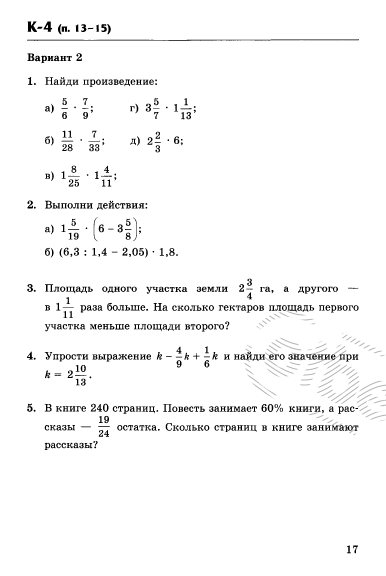 Пример формирующего оцениванияДескрипторы по темам «Тождественно равные выражения. Тождества»Таблица для формирования умений по теме «Тождественно равные выражения. Тождества» Можно ознакомить с таблицей детей на первом уроке по теме и (на данную тему по учебнику Мерзляка дается 2 часа) по итогам первого урока и домашнего задания подвести предварительный итог, тем самым мотивируя работу на втором уроке по теме.Можно составить самостоятельную работу по уровням, количество заданий каждого уровня соответствует таблице (заданий простого уровня – 10, среднего – 6, повышенного – 6 и высокого – 5) и предложить ее учащимся «на оценку». При этом улучшить свой результат, 1 раз решив  аналогичную работу.Критерии оценивания: 31 - 44 - отметка «3», 44 – 53 – отметка «4», 54 -60 – отметка «5»Пример оценочного листа по домашнему заданию по математике (учебник Виленкина)   Оценочный лист учени____ 6 класса _________________________    дата_______Пример Листа самоконтроля, с которым учащийся работает в течение всего урокаЛист самоконтроляПриложение 2.Тест по теме «Числовые промежутки. Числовые неравенства с одной переменной»Какой из указанных промежутков соответствует решению неравенства x>3?
 1.                                                                            3.     	3	3
2.                                                                             4. 
                         3                                                                                      32.  Решению какого из неравенств соответствует указанный промежуток?	
                                       5	         2.                 3.                       4. 3. Какой из указанных промежутков соответствует решению неравенства x- 3>0?
         1.                                                                            3.     	3	3
2.                                                                             4. 
                         3                                                                                      34.  Какое неравенство соответствует фразе «Значения переменной x не больше 7»?
          1.                           2.                 3.                     4. 5. При каких значениях переменной x имеет смысл выражение  ?
        1.               2.          3.             4.                    Лист самоконтроля  учени___ 8 класса ___________________________________Приложение3.Билеты к итоговому зачету по геометрии 7 классБилет 1.Основное свойство прямой (формулировка). Определение пересекающихся прямыхПризнаки равенства прямоугольных треугольников (формулировки всех, доказательство одного на выбор ученика)3. 	1450	?	4.  Постройте угол равный данному, отложив его от данной полупрямой..Билет 2.Определение радиуса, диаметра, хорды окружности. Основное свойство равенства треугольников.Теорема о сумме углов треугольника  (с доказательством).Найдите неизвестные углы, образованные при пересечении двух прямых, если один из углов равен 1350Докажите, что АО=СО, если известно, что AB=CD и AB ||  CD	B		C
                                   O	A	 	DБилет3.Определение биссектрисы треугольника. Основное свойство величины угла (формулировка)Признаки равенства треугольников (формулировки всех, доказательство одного из них на выбор обучающегося).Треугольник ABC равнобедренный. AC – основание, угол BAC равен 240. Найдите остальные углы треугольника.Постройте серединный перпендикуляр к отрезку АВ.Билет 4.Определение касательной к окружности. Основное свойство длины отрезка.Теорема – свойство смежных углов (формулировка и доказательство)
           800	500                                              ?Постройте биссектрису данного угла.Билет 5.Определение медианы треугольника. Основное свойство величины угла (формулировка)Теорема о внешнем угле треугольника (с доказательством)При помощи угольника и линейки постройте прямую параллельную данной прямой и прямую перпендикулярную данной прямой.На стороне MK треугольника MPK отметили точки E и F так, что точка Е лежит между точками M и F, ME=EP, PF=FK. Найдите угол M, если угол EPF равен 920, уголK равен 260.Билет 6.Определение равнобедренного треугольника. Основное свойство прямой (формулировка).Признак параллельности двух прямых по сумме внутренних односторонних углов (с доказательством)Луч АО проходит между сторонами угла ВАС. Угол ВАС равне 700, угол ВАО 250. Чему равен угол ОАС?Точка Е – точка касания окружности и прямой а. Точка А лежит на прямой а и не совпадает с точкой Е. Угол  ЕОА равен 600. ОА = 16 см. Чему равен радиус окружности?
Билет 7. Определение окружности, вписанной в треугольник.   Изобразить и по рисунку назвать внутренние односторонние углы, накрест лежащие углы, соответственные углы, образованные при пересечении двух параллельных прямых третьей.Теорема – свойство вертикальных углов (формулировка и доказательство)
                   300	? см		
                         5 смВС||AD,AB=3см, BC = 10 см. Биссектриса угла BAD пересекает отрезок BC в точке K. Найдите отрезки BK и KC. 	B                   K	C	A	DБилет 8.Названия сторон прямоугольного треугольника. Свойство прямоугольного треугольника о катете, лежащем напротив угла в 300 (формулировка).Теорема об окружности описанной около треугольника (с доказательством)n||m                                                             c	?	n	?	m                                  1350Найдите смежные углы, если их градусные меры относятся как 3 : 2.Билет 9.Неравенство треугольника (формулировка). Свойство касательной к окружности (формулировка).Теорема об окружности вписанной в  треугольник  (с доказательством)Угол при основании равнобедренного треугольника равен 820. Найдите угол при вершине этого треугольника.Боковая сторона равнобедренного треугольника делится точкой касания вписанной окружности в отношении 2 : 7, считая от вершины угла при основании треугольника. Найдите стороны треугольника, если его периметр равен 110 см.Карточка к билету 4Карточка к билету 3Карточка к билету 1.Приложение 4. Математическое лото  «Признаки параллельности двух прямых»Учитель готовит большую карту и комплект карточек, полученных при разрезании последнего столбца этой карты на прямоугольники. Задача обучающихся правильно собрать последний столбец.Приложение 5Математическое лото «Площади многоугольников»Одна из данных карт разрезается на прямоугольники. Большие карты и комплект маленьких карточек раздаются обучающимся или по одной на парту. Задача обучающихся правильно закрыть маленькими карточками большую карту. Можно приготовить несколько комплектов маленьких карт соответствующих одной большой карте (несколько разных формул площади треугольника, площади параллелограмма.Приложение 6«Путешествие» (Тема «Формула корней квадратного уравнения»)Самолет: Найдите периметр прямоугольника, площадь которого равна 70 см2, а одна из сторон которого на 9см больше другой.Найдите натуральное число квадрат которого на 42 больше данного числа.Решите уравнение 
Поезд:Решите уравнение: Решите уравнение: Решите уравнение: Решите уравнение: Решите уравнение: Решите уравнение: Решите уравнение: Решите уравнение: Автомобиль:Выпишите коэффициенты a, b, c квадратного уравнения Выпишите коэффициенты a, b, c квадратного уравнения Решите уравнение: Решите уравнение: Решите уравнение: Решите уравнение: Решите уравнение: Решите уравнение: Решите уравнение: Решите уравнение: Решите уравнение: Решите уравнение: Приложение 7.Опросник «Учебная мотивация» (Карпова Г. А.)Опросник нацелен на выявление осознаваемых учащимся мотивов учебной деятельности.  Инструкция: оцени, насколько значимы для тебя причины, по которым ты учишьсяв школе. Для этого обведи кружком нужный балл:0 баллов — почти не имеет значения1 балл — частично значимо2 балла — заметно значимо3 балла — очень значимоОпросник (для 5-8 классов)КлючОбработка. Подсчитывается суммарное количество баллов , набранных учащимся по каждой группе мотивов делается вывод о преобладании и уровне выраженности того или иного мотива. Уровни: 4-5 б. – низкий, 6-10 б. – средний, высокий 11-12 б. 2016низкий уровень мотивациинизкий уровень мотивациипониженный уровень мотивациипониженный уровень мотивациихороший уровень мотивациихороший уровень мотивациивысокий уровень мотивациивысокий уровень мотивации2016кол-во чел%кол-во чел%кол-во чел%кол-во чел%7 кл 
(11 чел)4361965400низкий уровень мотивациинизкий уровень мотивациипониженный уровень мотивациипониженный уровень мотивациихороший уровень мотивациихороший уровень мотивациивысокий уровень мотивациивысокий уровень мотивациикол-во чел%кол-во чел%кол-во чел%кол-во чел%7 кл 
(11 чел)- 201643619654009 кл (12 чел)- 20181864844018критерийбаллСамооценкаоценка учителя№111Готовность к уроку (учебник, дневник, ручка, тетрадь на краю стола)0-122Я понял, как решить домашнее задание к уроку0-233Я могу сформулировать правило нахождения дроби от числа0-244Я могу сформулировать правило умножения дробей 0-255Я могу умножить обыкновенные дроби из №1 (аб) самостоятельно0-266Я могу умножить смешанные дроби №1(вг)  самостоятельно  0-277Я могу умножить смешанные дроби №1(вг)  с помощью учителя (одноклассника)0-188Я могу умножить дробь на число №1 (д) самостоятельно0-289Я могу умножить дробь на число №1 (д) с помощью учителя (одноклассника)0-1110Я смог помочь однокласснику в решении №10-16№211Я смог вычесть смешанную дробь из числа самостоятельно №2(а)0-222Я могу умножить смешанные дроби №2(а)  самостоятельно  0-233Я смог вычесть смешанную дробь из числа   №2(а) с помощью учителя (одноклассника)0-144Я могу умножить смешанные дроби №2(а)  с помощью учителя одноклассника  0-17№311Я смог составить краткую запись к условию задачи0-122я смог записать действие для решения задачи0-133Я смог выполнить действие и получить верный ответ0-1-28№411 Я смог упростить выражение 0-222Я смог найти значение полученного выражения при данном значении переменной0-29№511Я смог составить краткую запись к условию задачи0-122Я смог записать действие для решения задачи0-133Я смог выполнить действие и получить верный ответ0-39свою работу на уроке я оценил бы отметкой0-8 балла -«2»10-18 баллов - «3»19-23 баллов - «4»24-27 баллов - «5»уровеньумениепримербаллтождественно равные выражения. Тождества.тождественно равные выражения. Тождества.прприменение определения тождества (тождественно равных выражений)Является ли тождеством равенство 
3a – a = 04x +2x = 6x1прприведение подобных слагаемых8-12m – 6 + m – 6m – 8 = - 17m – 617 m – 6 = - 17 m - 61срраскрытие скобок перед которыми стоит знак «плюс» или «минус»8 – 12m – (6 – m) – (6m +8) = - 17 m - 61срраскрытие скобок при помощи распределительного свойства умножения4(2-3m) – (6 – m) – 2(3m + 4) = - 17m - 61уровеньумениеумениеумениеумениесумма баллов за одно заданиепримерыколичество заданийобщая сумма балловПрос. 11Является ли тождеством равенство 
3a – a = 04x +2x = 6x1010Ср.112Является ли тождеством равенство  (или докажите тождество) 
8-12m – 6 + m – 6m – 8 = - 17m – 6612Пов.1113Является ли тождеством равенство  (или докажите тождество)
8 – 12m – (6 – m) – (6m +8) = - 17 m - 6618Выс. 11114Является ли тождеством равенство  (или докажите тождество)
4(2-3m) – (6 – m) – 2(3m + 4) = - 17m - 6520итогоитогоитогоитогоитогоитогоитогоитого60критерийбаллсамооценкаоценка учителя№ 3381. Я смог сделать краткую запись условия задачиСамостоятельно 0-2 баллаС помощью -0-1балл2.Я смог найти ширину прямоугольникаСамостоятельно 0-2 баллаС помощью -0-1балл3.Я смог найти периметрСамостоятельно 0-2 баллаС помощью -0-1балл№328(б)4Я смог найти неизвестное слагаемое (в скобках)Самостоятельно 0-2 баллаС помощью -0-1баллЯ смог найти неизвестное вычитаемоеСамостоятельно 0-2 баллаС помощью -0-1баллЯ верно выполнил все вычисленияСамостоятельно 0-2 баллаС помощью -0-1баллЯ сделал проверку в уравненииСамостоятельно 0-2 баллаС помощью -0-1баллЯ записал ответ0-1 баллЯ могу выполнить №328(б) с помощью учителя (одноклассника)0-1Я смог помочь однокласснику в решении №328(б)0-1№268(а)5Я смог №268(а) самостоятельно0-26свою домашнюю работу по математике я оценил бы отметкой0-8 балла - «2»9-12 баллов - «3»13-16 баллов - «4»17-19 баллов - «5»№ этапаКраткое содержание этапасамооценка12тест   Я с легкостью выполнил(а) все задания теста       Тест для меня оказался очень труднымПри решении теста возникли небольшие затрудненияПо пройденному материалу мне необходима помощь учителя3Проверка тестаМне все еще необходима помощь по вопросам тестаВ ходе проверки я получил ответы на вопросы, возникшие при решении тестаВ моем решении нет ошибок4Доказательство теоремыНа первый взгляд доказательство теоремы не вызывает у меня затрудненийМне многое непонятно в доказательствеНекоторые моменты доказательства я хотел бы уточнить.5Решение задачиЯ правильно применил формулу и вычислил результатЯ допустил арифметическую ошибкуЯ не понял как решить задачу6ИтогСвою активность на данном уроке я оценил бы отметкой543Я думаю, что на этом уроке я заработал543122Тема«Решение неравенств с одной переменной» (8 класс)«Решение неравенств с одной переменной» (8 класс)Цели урокаСформировать умение решать неравенства с одной переменнойСформировать умение решать неравенства с одной переменнойЗадачи урокаразвития способности  к обобщению, сравнению; эмоционального восприятия математических объектов; закрепление умения решать неравенства с одной переменной.Воспитание культуры поведения, самостоятельностиразвития способности  к обобщению, сравнению; эмоционального восприятия математических объектов; закрепление умения решать неравенства с одной переменной.Воспитание культуры поведения, самостоятельностиТип технологии обученияпроблемная; личностно-ориентированнаяпроблемная; личностно-ориентированнаяТип урокаОбобщение и систематизация знанийОбобщение и систематизация знанийФорма урока урок-практикумурок-практикумМетоды обучениясловесные: беседа с элементами дискуссии; аудио-визуальные: презентация; логические: индуктивный, дедуктивный; гностические: продуктивный, творческий; эвристические;  проблемно-поисковые. Формы сотрудничестваиндивидуальные;  групповые;  фронтальные.индивидуальные;  групповые;  фронтальные.Виды учебной деятельностипрогнозирование результата и выполнение вычислений для решения задач;планирование хода решения задач;выдвижение гипотез, доказательства их истинности или ложности;конструирование математических моделей.прогнозирование результата и выполнение вычислений для решения задач;планирование хода решения задач;выдвижение гипотез, доказательства их истинности или ложности;конструирование математических моделей.122Ключевые компетенцииценностно-смысловая компетенция;общекультурная компетенция; учебно-познавательная компетенция; коммуникативная компетенция; компетенция личного самосовершенствованияценностно-смысловая компетенция;общекультурная компетенция; учебно-познавательная компетенция; коммуникативная компетенция; компетенция личного самосовершенствованияОборудованиепрезентация PowerPoint по теме урока, мультимедийная аппаратура, раздаточный материал: листы с тестом для актуализации знанийпрезентация PowerPoint по теме урока, мультимедийная аппаратура, раздаточный материал: листы с тестом для актуализации знанийПланируемые результаты:личностные умение понимать смысл поставленной задачи, ясно и чётко излагать свои мысли в устной речи, выстраивать аргументацию,;опыт смыслообразования;самооценка результатов деятельности, осознание границ применения нового знания; ценностно-эмоциональное отношение к изучаемому математическому содержанию с общекультурных позиций;представление о значении математической науки как сфере человеческой деятельности;умение понимать смысл поставленной задачи, ясно и чётко излагать свои мысли в устной речи, выстраивать аргументацию,;опыт смыслообразования;самооценка результатов деятельности, осознание границ применения нового знания; ценностно-эмоциональное отношение к изучаемому математическому содержанию с общекультурных позиций;представление о значении математической науки как сфере человеческой деятельности;Планируемые результаты:метапредметныеумение выделять главное, сравнивать, обобщать, проводить аналогию, применять индуктивные способы рассуждений, выдвигать гипотезы при решении учебных задач; осознанное чтение текста; способность к интерпретации;представление о математике как средстве моделирования явлений окружающего мира;понятия: неравенство с одной переменной, свойства числовых неравенств, интервал, решение неравенстваумение применять свойства неравенств, изображать решение неравенства на числовой прямой, записывать решение неравенства в виде промежутка;использовать различные языки математики (словесный – символический).умение выделять главное, сравнивать, обобщать, проводить аналогию, применять индуктивные способы рассуждений, выдвигать гипотезы при решении учебных задач; осознанное чтение текста; способность к интерпретации;представление о математике как средстве моделирования явлений окружающего мира;понятия: неравенство с одной переменной, свойства числовых неравенств, интервал, решение неравенстваумение применять свойства неравенств, изображать решение неравенства на числовой прямой, записывать решение неравенства в виде промежутка;использовать различные языки математики (словесный – символический).Этапы урока Деятельность учителяДеятельность учителяВремя (план)Деятельность учащихся,  формы работыПредполагаемый результат, формируемые УУД Предполагаемый результат, формируемые УУД 122344Организационный моментНастраивает на начало урока (начало работы)Настраивает на начало урока (начало работы)1-2 минПоложительный эмоциональный настрой.Положительный эмоциональный настрой.Вводная часть. (актуализация опорных знаний) Нам предстоит решить несколько задач по ходу урока. Прежде, чем к этому приступить, посмотрим, что мы помним по этой теме. На столах лежат листы с заданиями теста. Постарайтесь выполнить их.Учитель собирает листы.В листе самоконтроля отметьте, пож-та, легко ли вам было выполнить задания тестаПроверка теста с помощью презентации4 мин4 минРешение тестаЗаполняют лист самоконтроляПроверяют ответыРешение тестаЗаполняют лист самоконтроляПроверяют ответы.Самоопределение (Л); поиск и выделение необходимой информации (П); умение с достаточной полнотой и точностью выражать свои мысли в соответствии с задачами и условиями коммуникации (К).Создание проблемной ситуацииНа доске решение неравенства -3x<-6 (кадр презентации). Проверьте решение.-3 X < - 6    X < - 6 : (- 3)    X < 2	
                  2
Ответ: 1 минОбчающиеся пытаются решить проблемуОбчающиеся пытаются решить проблемуПодбор способа решения проблемы.Активная познавательная мыслительная деятельностьПодбор способа решения проблемы.Активная познавательная мыслительная деятельностьЦелеполагание и мотивацияВозможные наводящие вопросы:Давайте подставим любое число из найденного интервала и посмотрим, что при этом получится.Пусть x=0  -3*0 < -6
                         0< - 6 – . не верно. 
Где ошибка?
С какой трудностью мы столкнулись при выполнении задания? Какую задачу поставим для преодоления этого препятствия?Сейчас нам необходимо повторить свойства неравенств уже знакомые нам, чтоб облегчить нашу дальнейшую работуИтак, свойство №1. (кадр презентации) Что это за свойство?
Если a<b и с- любое число, то a+c < b+cСвойство №2. (кадр презентации)Если a<b и c – положительное число, то ac<bc. Если a<b и c – отрицательное число, то ac>bc.Если a<b, то b>a; если a>b, то b<aЕсли a<b и  b<c, то a<c3 минМозговой штурм.Учащиеся выдвигают гипотезы по предложенному вопросу1 уч-ся формулирует свойство: если к обеим частям верного неравенства прибавить одно и то же число, то получится верное неравенство1 уч-ся формулирует свойство если обе части верного неравенства умножить или разделить на одно и то же положительное число, то получится верное неравенство1 уч-ся формулирует свойство если обе части верного неравенства умножить или разделить на одно и то же  отрицательное число и изменить знак неравенства на противоположный, то получится верное неравенствоМозговой штурм.Учащиеся выдвигают гипотезы по предложенному вопросу1 уч-ся формулирует свойство: если к обеим частям верного неравенства прибавить одно и то же число, то получится верное неравенство1 уч-ся формулирует свойство если обе части верного неравенства умножить или разделить на одно и то же положительное число, то получится верное неравенство1 уч-ся формулирует свойство если обе части верного неравенства умножить или разделить на одно и то же  отрицательное число и изменить знак неравенства на противоположный, то получится верное неравенствоОпределение темы урока.Целеполагание (Р); выделение и формулирование познавательной цели (П), анализ (П); умение сдостаточной полнотой и точностью выражать свои мысли в соответствии с задачами и условиями коммуникации (К).Правильность получения запрограммированного результата.Определение темы урока.Целеполагание (Р); выделение и формулирование познавательной цели (П), анализ (П); умение сдостаточной полнотой и точностью выражать свои мысли в соответствии с задачами и условиями коммуникации (К).Правильность получения запрограммированного результата.Решение упражненийУ вас на столах листы с заданиями. Вы выбираете задания по своим возможностям и решаете их. В конце урока сдаете листочки на проверку. Если все задания выбранного уровня решены верно, вы получаете соответствующую оценку за урок. За решение с пояснением своих действий у доски «+ 1 балл». (на листочках задания только на «3» и «4», т.е «5» можно получить только за решение у доски)22 минУчащиеся выбирают задания и самостоятельно решают их.1 чел по желанию решает у доски 1 неравенство (по выбору уч-ся), затем следующий – 1 неравенство (по выбору уч-ся) и т.дУчащиеся выбирают задания и самостоятельно решают их.1 чел по желанию решает у доски 1 неравенство (по выбору уч-ся), затем следующий – 1 неравенство (по выбору уч-ся) и т.дПланирование, контроль, коррекция, оценка, саморегуляция (Р); самостоятельное создание алгоритмов деятельности, анализ, синтез, построение логической цепи ; управление поведением партнёра (К).Планирование, контроль, коррекция, оценка, саморегуляция (Р); самостоятельное создание алгоритмов деятельности, анализ, синтез, построение логической цепи ; управление поведением партнёра (К).Тема «Решение неравенств с одной переменной» (задания на «3»)Решите неравенство:
1) 
2) 3) 4) 5)              6) Тема «Решение неравенств с одной переменной» (задания на «4»)№1. Решите неравенство:1.  2.              3. №2  При каких х значениях x имеет смысл выражение?№3. Найдите множество решений неравенства       Выбор способа решения задач. Прогнозирование, коррекция (Р); анализ, аналогия, сравнение, выдвижение гипотез и их обоснование, самостоятельное создание способов решения проблем творческого и поискового характера(П); умение с достаточной полнотой выражать свои мысли, владение монологической и диалогической формами речи (К)Выбор способа решения задач. Прогнозирование, коррекция (Р); анализ, аналогия, сравнение, выдвижение гипотез и их обоснование, самостоятельное создание способов решения проблем творческого и поискового характера(П); умение с достаточной полнотой выражать свои мысли, владение монологической и диалогической формами речи (К)Сдаем листочки.Домашнее Задание. Решить тест  по теме. (Контрольно-измерительные материалы. Алгебра: 8 класс/Сост. В. В. Черноруцкий. – 2-е изд., перераб. – М.:ВАКО, 2012. – 96. – (Контрольно-измерительные материалы). Тест №25 вариант 2.1 минЗаписывают дом заданиеЗаписывают дом заданиеПодведение итогов.Что показалось вам на этом уроке самым важным.1 минРефлексияУчитель предлагает заполнить до конца лист самоконтроля и сдать его учителю (для того, чтоб оценить работу учащихся на уроке и оказать необходимую помощь)2минИндивидуальная работа по заполнению листа рефлексии.Индивидуальная работа по заполнению листа рефлексии.Фиксирование своих затруднений и достижений.Оценка (Р); рефлексия, контроль и оценка деятельности (П).Фиксирование своих затруднений и достижений.Оценка (Р); рефлексия, контроль и оценка деятельности (П).№ этапаКраткое содержание этапасамооценка12тест   Я с легкостью выполнил(а) все задания теста       Тест для меня оказался очень труднымПри решении теста возникли небольшие затрудненияПо пройденному материалу мне необходима помощь учителя3Проверка тестаМне все еще необходима помощь по вопросам тестаВ ходе проверки я получил(а) ответы на вопросы, возникшие при решении тестаВ моем решении нет ошибок4Работа у доскиЯ правильно решил неравенство и подробно объяснил решениеЯ правильно решил неравенство, но недостаточно хорошо пояснил решениеНекоторые моменты решения я не понял(а) сам(а).5Решение задачиУ меня не возникло затруднений в решении неравенствЯ затруднился в решении некоторых неравенствЯ не понял как решить неравенства6ИтогСвою активность на данном уроке я оценил бы отметкой543Я думаю, что на этом уроке я заработал543односторонние углы                           2    3                          1   4 	                  5   6                7   8 односторонние углы                           2    3                          1   4 	                  5   6                7   8 накрест лежащие углы                           2    3                          1   4 	                  5   6                7   8накрест лежащие углы                           2    3                          1   4 	                  5   6                7   8соответственные углы                           2    3                          1   4 	                  5   6                7   8соответственные углы                           2    3                          1   4 	                  5   6                7   8соответственные углы                           2    3                          1   4 	                  5   6                7   8соответственные углы                           2    3                          1   4 	                  5   6                7   8Площадь треугольникаПлощадь трапецииПлощадь ромбаПлощадь прямоугольного треугольникаПлощадь параллелограммаПлощадь прямоугольникаПлощадь квадратаПлощадь равностороннего треугольника01Чтобы я хорошо учил предмет, мне должен нравиться учитель001122332.Мне очень нравиться учиться, узнавать новое, расширять свои знания о мире001122333.Общаться с друзьями, с компанией в школе гораздо интереснее, чем сидеть на уроках, учиться001122334.Для меня совсем немаловажно получить хорошую оценку001122335.Все, что я делаю, я делаю хорошо – это моя позиция001122336.Знания помогают развить ум, сообразительность, смекалку001122337.Если ты школьник, то обязан учиться хорошо001122338.Если на уроке царит обстановка недоброжелательности, излишней строгости, у меня пропадает всякое желание учиться001122339.Я испытываю интерес только к отдельным предметам0011223310.Считаю, что успех в учебе – немаловажная основа для уважения и признания среди одноклассников0011223311.Приходится учиться, чтобы избежать надоевших нравоучений и разносов со стороны родителей и учителей0011223312.Я испытываю чувство удовлетворения, подъема, когда сам решу трудную задачу, хорошо выучу правило и т.д.0011223313.Хочу знать как можно больше, чтобы стать интересным, культурным человеком0011223314.Хорошо учиться, не пропускать уроки – моя гражданская обязанность на данном этапе моей жизни0011223315.На уроке я не люблю болтать и отвлекаться, потому что для меня очень важно понять объяснение учителя, правильно ответить на его вопросы0011223316.Мне очень нравится, если на уроке организуют совместную с ребятами работу (в паре, в бригаде, в команде)0011223317.Я очень чувствителен к похвале учителя, родителей за мои школьные успехи0011223318.Учусь хорошо, так как всегда стремлюсь быть в числе лучших0011223319.Я много читаю книг, кроме учебников по истории, спорту, природе и т.д.)0011223320.Учеба в моем возрасте — самое главное дело0011223321.В школе весело, интереснее, чем дома, во дворе00112233Мотивыномер ответаномер ответаномер ответаПознавательные2915Коммуникативные31016Эмоциональные1821Саморазвития61319Позиция школьника71420Достижения51218Внешние (поощрения, наказания)41117